Spartan Basketball Philosophy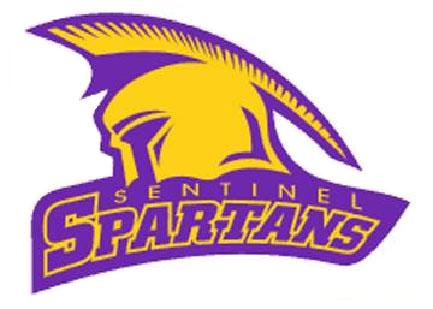 Mission Statement: To create a successful atmosphere that will produce quality student-athletes by preparing them for life skills such as dedication, discipline, team-building, and perseverance. The Four Parts of Being a Spartan Basketball Player:Commitment to Loyalty Goals: Focus on the daily tasks. “How are you becoming a better athlete each day?”Set the example. (Games, practice, workouts, lifting, conditioning) Teach the younger kids how to be successful.Find your motivation and learn how to motivate others. Create a culture of ONE team and ONE goal.ExecutionOffense- Run with a purpose and understand it, and not just go through the motions.  Understand the objective of the offense.Know how to handle unusual situations. Proper cuts, reads, passes, and ability to know when to penetrate. Defense- This will determine who we are as a program and as individuals.Hustle, desire, and strive to be the best. Fundamentals and ability to use shell defense.Close off the paint. This is more of a statement of our character than a result.  Trust your teammates and the program. Communication. AccountabilityAcademics- Only the YOU can control this outcome, no one else.  No excuses, own up to your/team mistakes. Hold yourself to a higher standard. Respect the game: Coaches, players, Opponents, Refs, and ParentsToughness- Ability to stay focused on what is important and the objective. Mental to Physical ratio: 4 to 1- what does this mean?Making mistakes, playing through mistakes, and learning from mistakes.Adversity- “the path you take during a struggle”How are you going to fix it? Don’t dwell on it!Body Language- The best indicator of knowing if you are tough or not. 